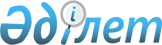 О внесении изменения в приказ Министра национальной экономики Республики Казахстан от 26 мая 2020 года № 42 "Об утверждении Правил расчета и выплаты временной балансирующей платы"Приказ Министра национальной экономики Республики Казахстан от 23 сентября 2020 года № 64. Зарегистрирован в Министерстве юстиции Республики Казахстан 26 сентября 2020 года № 21288
      Примечание ИЗПИ!
Настоящий приказ вводится в действие с 1 июля 2020 года.
      ПРИКАЗЫВАЮ:
      1. Внести в приказ Министра национальной экономики Республики Казахстан от 26 мая 2020 года № 42 "Об утверждении Правил расчета и выплаты временной балансирующей платы" (зарегистрирован в Реестре государственной регистрации нормативных правовых актов за № 20769, опубликован 1 июня 2020 года в Эталонном контрольном банке нормативных правовых актов Республики Казахстан) следующее изменение:
      в Правилах расчета и выплаты временной балансирующей платы утвержденных указанным приказом:
      пункт 4 приказа изложить в следующей редакции:
      "4. Настоящий приказ вводится в действие с 1 декабря 2020 года и действует до 1 января 2021 года.".
      2. Комитету по регулированию естественных монополий в установленном законодательством Республики Казахстан порядке обеспечить:
      1) государственную регистрацию настоящего приказа в Министерстве юстиции Республики Казахстан;
      2) размещение настоящего приказа на интернет-ресурсе Министерства национальной экономики Республики Казахстан;
      3) в течение десяти рабочих дней после государственной регистрации настоящего приказа в Министерстве юстиции Республики Казахстан представление в Юридический департамент Министерства национальной экономики Республики Казахстан сведений об исполнении мероприятий, предусмотренных подпунктами 1) и 2) настоящего пункта.
      3. Контроль за исполнением настоящего приказа возложить на курирующего вице-министра национальной экономики Республики Казахстан.
      4. Настоящий приказ вводится в действие с 1 июля 2020 года и подлежит официальному опубликованию.
      "СОГЛАСОВАН"
Министерство индустрии и
инфраструктурного развития
Республики Казахстан
					© 2012. РГП на ПХВ «Институт законодательства и правовой информации Республики Казахстан» Министерства юстиции Республики Казахстан
				
      Министр национальной экономики 
Республики Казахстан 

Р. Даленов
